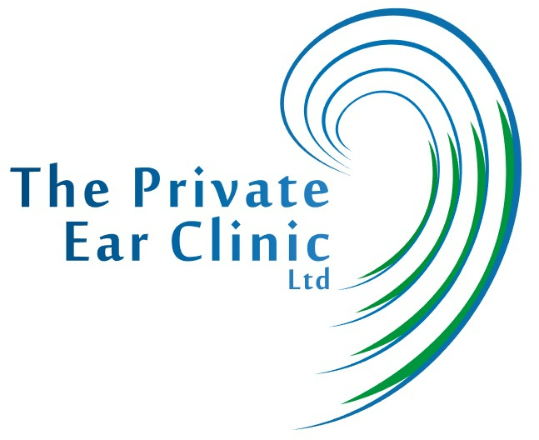 Conditions of Microsuction Loyalty SchemeTo qualify you must have been to our clinic once every 3 months for Microsuction for the last 3 visits, the 4th visit will be your loyalty visit. No other appointment types count towards this tally, this includes wax consultations or follow ups.Appointments are booked within three months of each other & your next appointment is booked at the end of each appointment.If two or more appointments are cancelled or you 'do not attend' on any occasion, we have the right to stop your loyalty agreement with immediate effect.If any monies are owed on your account for longer than 2 weeks after your appointment has taken place, we have the right to remove the loyalty privilege indefinitely.Loyalty benefits are valid directly to client and cannot be used for family and friends.We reserve the right to remove you from the loyalty scheme at any time. If you have any questions, please contact our admin team on 07514417556 or by email at info@private-ears.com